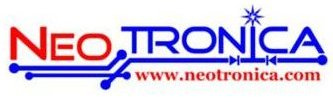 		                    				ฟอร์มนี้จะต้องได้รับการอนุมัติก่อนออกเดินทางThis form should be completed and approved prior to travel.วันที่ / Date……………………………………….เหตุผลในการเดินทางครังนี้ / Reason (Check as appropriate): ประชุม / สัมนา (Conference / Seminar) ฝึกอบรม (Training) อื่นๆ (อธิบาย) / Other (Explain)……………………………………………………………………………………………………………………………………………………………………………………………………………………………………………………………………………………………………………………………………………………………………………………………………………………………………………………………………………………………………………………………………………………………………………………………………………………………………………………………………………………………ประเภทยานพาหนะ (Transportation) รถยนตร์ส่วนตัว (Private Car) รถยนตร์บริษัทฯ (Company car) ทะเบียนรถ (Plate No.)………………………………………………………… เครื่องบิน (Air Plane) อื่นๆ (Other)…………………………………………………………………………………………………………………….โครงการ / Project……………………………………………………………………………………………………………………ผู้ขอ (Request By)					ผู้อนุมัติ (Approval Signature)…………………………………………………………………		…………………………………………………………………(                                                                        )	 	(Department / Project Manager)							…………………………………………………………………							(Director)			NEO Tronica (Thailand) Co., Ltd.                  Form : ATravel Request Formชื่อ / Nameรหัสพนักงาน / ID Noตำแหน่ง / Titleฝ่าย (แผนก) / Deptวันที่เริ่มเดินทาง /Departureเวลา.Timeวันที่กลับArrivalเวลาTimeจากสถานที่From Locationถึงสถานที่Destination